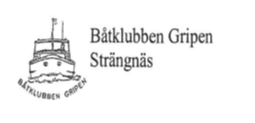 Konstituerande möte 2022-03-20Plats:                SMOL-gården, Strängnäs Närvarande:  Peter Enbom, Henrik Ternlund, Kenneth Ingemarsson, Marko Koskela,  Maria Werleskog, Johan Stedt och Mirko Nemi.§ 1. Mötet öppnades§ 2. Dagordningen godkändes§ 3. Styrelsen för 2021 konstituerade sig enligt följande:    		                 Ordförande                           Peter Enbom                                                                                               Sekreterare                           Maria Werleskog                                                                            Ekonomiansvarig                 Carina  Boson                                                                         Hamnkapten                         Henrik Thernlund§ 4. Båtklubben Gripens firma tecknas av ordföranden och ekonomiansvarige tillsammans eller var för sig.§ 5. Bemyndigad att registrera klubbens uppgifter i Svenska Båtunionen är Maria Werleskog, Kenneth Ingemarsson, Carina Boson och Henrik Ternlund§ 6. Bemyndigad att registrera klubbens uppgifter på hemsidan är Henric Thernlund. § 7. Mötet avslutadesVid protokollet                                                                       Justeras                                                                                                                                                                       Kenneth Ingemarsson                                                         Peter Enbom                                                Sekreterare                                                                         Ordförande